Name _______________________________________UNIT 4 TEST ON FRIDAY 12/7MONDAY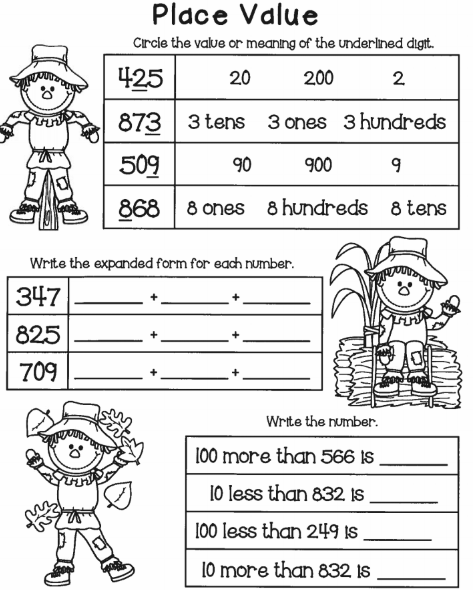 www.forrestmath.weebly.com Unit 4 Review HWTUESDAY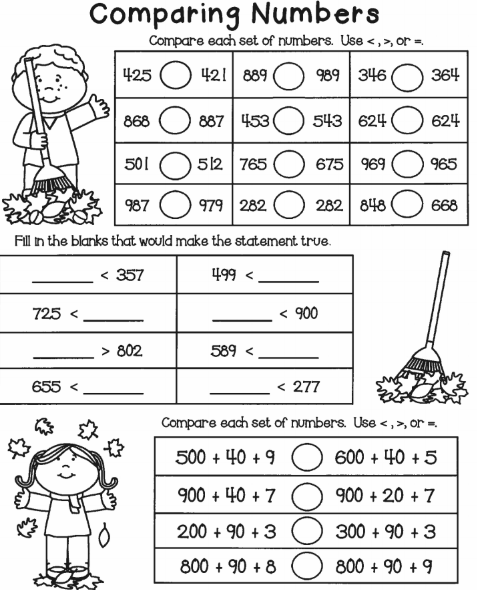 WEDNESDAY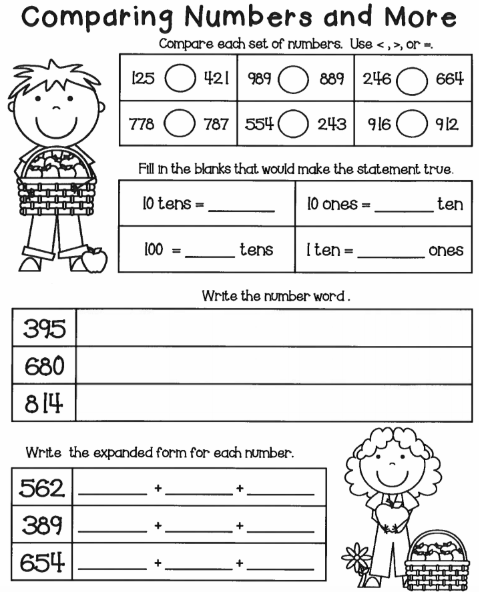 THURSDAYRoundingShade all of the numbers that will round to 80 when rounding to the nearest ten.Use the number lines below to round the following numbers to the nearest ten.14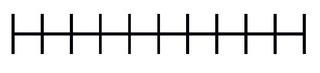 3896When rounded to the nearest ten, which of the following numbers will round to 30?A) 21		B) 24		C) 28		D) 35When rounded to the nearest ten, which of the following numbers will round to 100?A) 10		B) 93		C) 94		D) 95778486758173